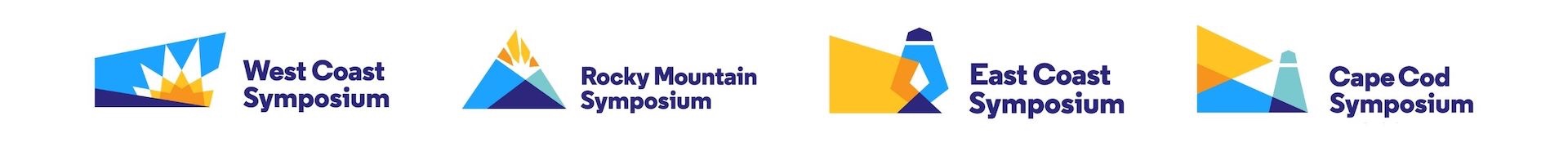 CALL FOR PRESENTATIONS FREQUENTLY ASKED QUESTIONS (FAQs)When/where are the symposia?  West Coast Symposium - La Quinta, CA, May 30 – June 1, 2024Rocky Mountain Symposium - Denver, CO August 16 – 18, 2024Cape Cod Symposium - Hyannis, MA September 5 - 8, 2024East Coast Symposium – Ponte Vedra, FL November 8 – 10, 2024What is the deadline for submissions?The deadline for all submissions is July 1, 2023  at midnight ET.How can I submit my presentation?To submit a presentation for consideration, please visit out submission website and create an account. Follow the instructions provided and be sure to fill out   required fields.May I include a table with my submission?No tables, figures, or images may be included in the submission.How many presenters can be included in a session?Symposia sessions can have a up to 5 faculty.Can I revise my presentation after it has been submitted?You can log back into your account and make changes to your submission until it enters the review process. Once your submission has been marked    for review, you will not be able to make any changes.Is there a submission fee?There is no fee to submit a presentation for a CE/CME session.What should I do if I would like to withdraw my presentation?If you wish to withdraw your submission, a written request must be sent  by July 30, 2023 to KMyvett@hmpglobal.com When and how will I receive notification about the status of my submission?Notification regarding acceptance or denial of presentations will be sent via email to the primary submitter by February, 2024.I have a question that isn’t answered above, who do I contact?You may email KMyvett@hmpglobal.com with any additional questions. Please allow two business days for responses.